YENİŞEHİR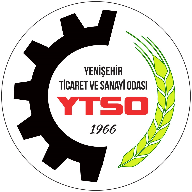 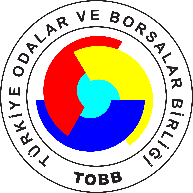 TİCARET SİCİLİ MÜDÜRLÜĞÜYENİŞEHİR TRADE REGİSTRY OFFİCESGEREKLİ EVRAKLAR1) Merkezinin kayıtlı olduğu sicil müdürlüğünden alınacak belgeler (TSY Madde 120)a) Eski merkezdeki müdürlük dosyasında bulunan firmanın kuruluş ve değişikliklerine ilişkin sicil müdürlüğünce onaylanmış belgeler (1 takım asıl)b) Merkez Ticaret Sicili Müdürlüğünce Ticaret Sicili Yönetmeliğinin 120 inci maddesine göre düzenlenmiş izin yazısı  (1 adet asıl ) 2) Dilekçe 3) Ticaret Sicili Müdürlüğü tarafından düzenlenmiş ünvan altında tescil talepnamesi (2 asıl (Beyannameyi size yakın yerdeki Ticaret Sicili Müdürlüğünde Mersis Talep numarasını ibraz ederek çıkartabilirsiniz.)4) TSM 24. Maddesine göre Taahhütname5) Vergi Dairesinden  "GERÇEK KİŞİLER İÇİN MÜKELLEF GÖRÜNTÜLEME" belgesi(Maliye Bakanlığı Vergi Daireleri Otomasyon Projesi (VEDOP) sisteminden elektronik ortamda temin edilemediğinden talep edilmektedir.)6) Odaya kayıt için Hakiki Şahıs Kayıt Beyannamesi Notlar1-Merkezde faaliyet konusu ile aynı ise şube açılışı yapılmalıdır, farklı ise ayrı bir gerçek kişi merkez kaydı oluşturulmalıdır.2-Şube Yetkilisi Yabancı Uyruklu İse;-Varsa İkamet İzin Belgesi noter tasdikli sureti (1 adet asıl) veya  adresi yurtdışında ise adresi gösterir beyan-Tercüme edilmiş noter onaylı pasaport sureti (1 adet asıl - 1 adet fotokopi) 
NOT: https://mersis.gtb.gov.tr/ adresinden elektronik başvuru yapmanız gerekiyor.